Trzeba znaleźć ulice, na których nie  ma żadnych przeszkód i ścigać złodzieja…………….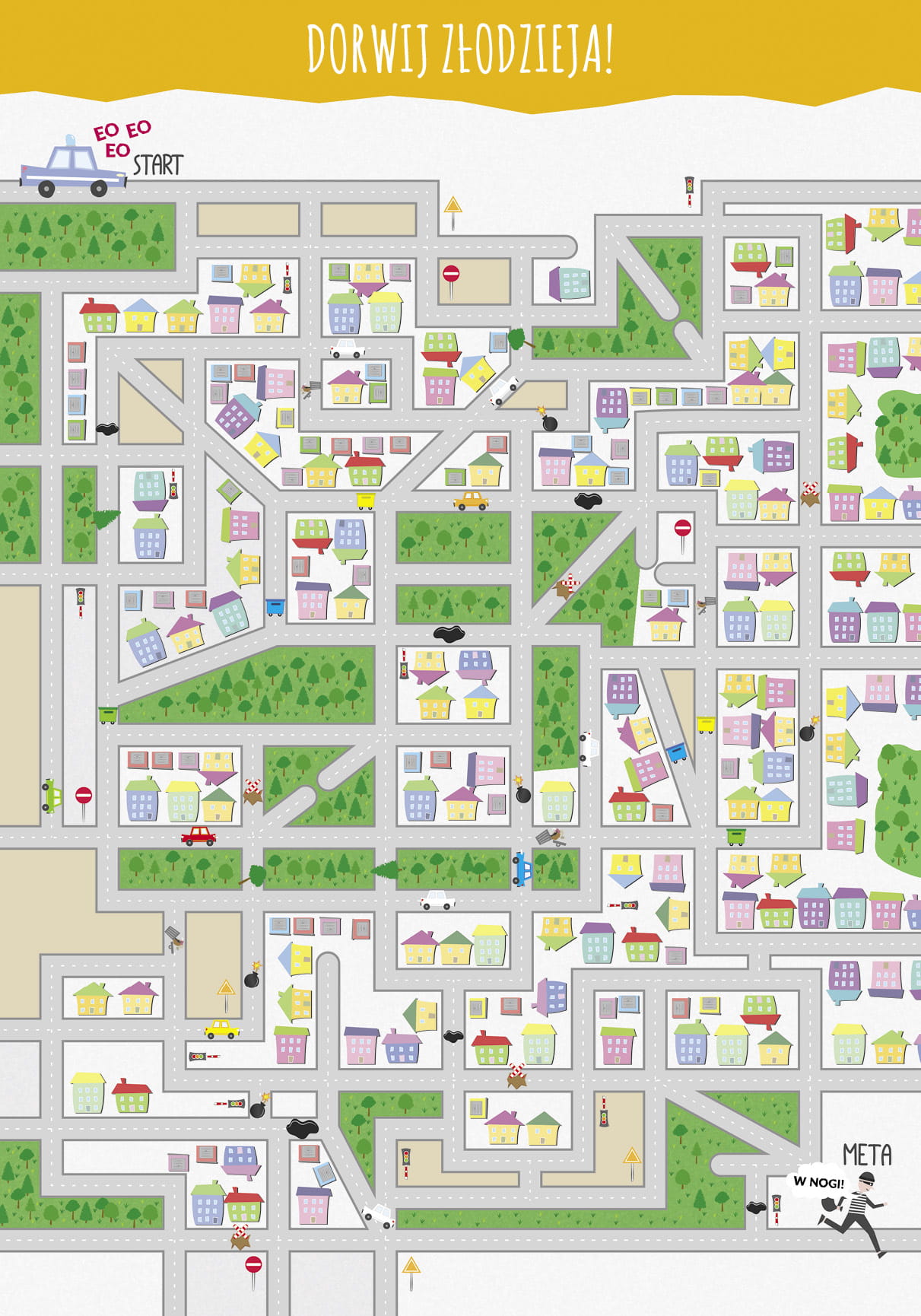 